QUESTIONARY FOR A DESIGN PROJECTNAME, SURNAME________________________________________________________________________PHONE NUMBER________________________________________________________________________E-MAIL________________________________________________________________________SELECTED CERAMIC TILE COLLECTION ________________________________________________________________________ROOM TYPE (BATH, TOILET, KITCHEN, ETC.)________________________________________________________________________ROOM STYLE, COLOUR PREFERENCE________________________________________________________________________NOTICE________________________________________________________________________________________________________________________________________________________________________________________________________________________________________________________________________________________________________________________________________________________________________________________________________________________________________________ROOM PLAN (EXAMPLE)You can send a picture of your room plan made in any graphic editor or a photograph of a painted drawing.IMPORTANT: Be sure to specify height of ceiling, dimensions of doorway and windows and niche and box sizes if they are presented in project. 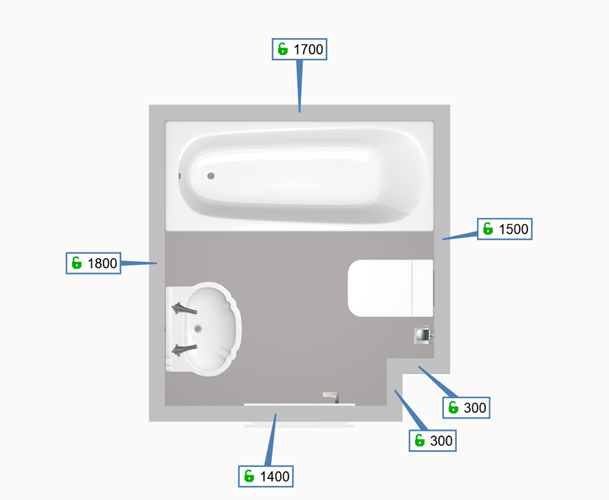 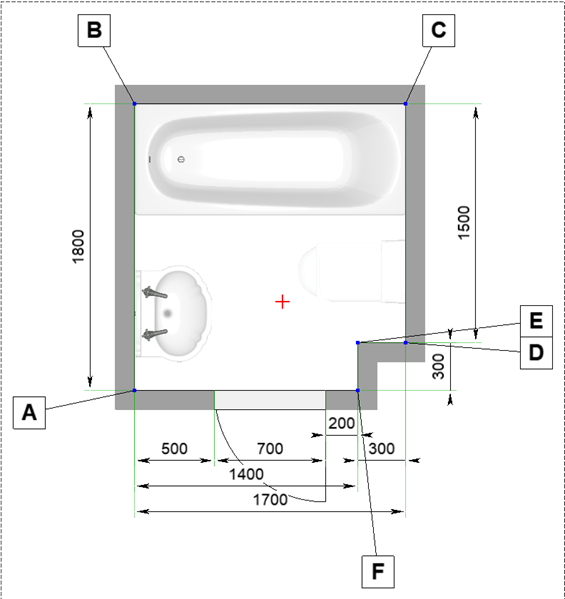 